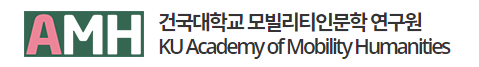 2021 Global Mobility Humanities Conference 
Application Form (Panel)Individual Presenter # 1Individual Presenter # 2Individual Presenter # 3Individual Presenter # 4OrganizerE-mailAcademic Affiliation (Institution and Country)AcademicInterestsNumber ofPresentationsTitle of the PanelPanel
Proposal500 Words Panel Proposal and Title should be written in English ONLY.Individual presentation abstracts of the panel proposal should be submitted separately. See the following form. Panel Proposal and Title should be written in English ONLY.Individual presentation abstracts of the panel proposal should be submitted separately. See the following form. Panel Proposal and Title should be written in English ONLY.Individual presentation abstracts of the panel proposal should be submitted separately. See the following form. NameE-mailAcademic Affiliation (Institution and Country)AcademicInterestsTitle of the PaperAbstract200 WordsAbstract and Title should be written in English ONLY.Abstract and Title should be written in English ONLY.Abstract and Title should be written in English ONLY.NameE-mailAcademic Affiliation (Institution and Country)AcademicInterestsTitle of the PaperAbstract200 WordsAbstract and Title should be written in English ONLY.Abstract and Title should be written in English ONLY.Abstract and Title should be written in English ONLY.NameE-mailAcademic Affiliation (Institution and Country)AcademicInterestsTitle of the PaperAbstract200 WordsAbstract and Title should be written in English ONLY.Abstract and Title should be written in English ONLY.Abstract and Title should be written in English ONLY.NameE-mailAcademic Affiliation (Institution and Country)AcademicInterestsTitle of the PaperAbstract200 WordsAbstract and Title should be written in English ONLY.Abstract and Title should be written in English ONLY.Abstract and Title should be written in English ONLY.